Дисципліна "Патоморфологія та патфізіологія", спеціальність "Лікувальна справа"ЛітератураОсновна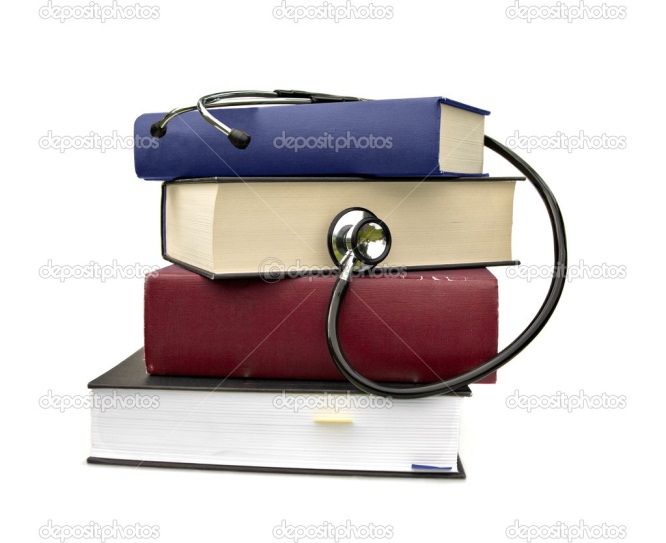 Атаман О.В. Патологічна фізіологія в запитаннях і відповідях. — Вінниця: Нова книга, 2007.Бондар Я.Я., Файфура В.В. Патологічна анатомія і патологічна фізіологія людини: підручник. — Тернопіль: Укрмедкнига, 2000. — 494 с.Патологічна анатомія / За ред. В.М. Благодарова та П.І. Червяка. — К.: Генеза, 1997. — 512 с.Патофізіологія: підручник / За ред. М.Н. Зайка, Ю.В. Биця. — К.: Медицина, 2010. — 704 с.Патофизиология в рисунках, таблицах и схемах / Под ред. В.А. Фролова и др. — М.: Медицинское информационное агентство, 2003.Касевич Н.М. Медсестринська етика і деонтологія: підручник. — К.: Медицина, 2010. — 200 с.ДодатковаМихалевич Р.Ф. Анатомія та фізіологія з основами патології в запитаннях і відповідях. — К.: Здоров’я, 2002. — 187 с.Посібник з анатомії та фізіології з основами патології / Сакевич В.І. та ін. — К.: Здоров’я, 2003. — 36 с.Анатомія та фізіологія людини з патологією / Федонюк Я.І. та ін. — Тернопіль: Укрмедкнига, 2001. — 680 с.